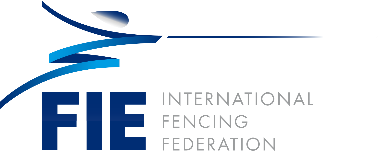 Ferial Salhi (ALG)NOMINATIONS AND ENDORSEMENTSNominated for the 2009 and 2021 IOC Women and Sport TrophyWinner of the Algerian Olympic Merit awarded in 2018SPORTING CAREER:Athlete:14 Titles and 4 National Cups1987–2000: Member of the Algerian national fencing team: (10 African medals, 1 Arab medal)1991–2000: Participation in World Cups and World Championships1996: Participation in the 1996 ATLANTA Olympic GamesReferee:1991: international foil and épée referee1995: international sabre referee (first woman in the world)Referee at the 2000 Sydney Olympic Games (final bout)1997–2004: Referee at World Cups and World ChampionshipsASSOCIATION INVOLVEMENT:National:1992: Founder of fencing at the 100-year-old Mouloudia club d’Alger (MCA) in Algiers1993: Member of the National Commission for the Promotion of Women’s Sports1994: Founding member of the Algerian International Athletes’ Association1996–2000: Elected representative of Female Athletes at the Algerian Olympic Committee General Assembly2004–2008: Member of the AOC Sport and Women Commission2005: Launch of fencing at Algerian customs2006: President of the Algerian Fencing Federation2007: President of the Organising Committee of 2 Sabre World Cups (fencing) and African Games (fencing)2008: President of the Organising Committee of 2 sabre fencing Grand Prix and 2 team World Cups2008–2024: Member of the Assembly of the Algerian Olympic CommitteeRegional: African - Mediterranean - Arab2006: Member of the Executive Committee of the Arab Fencing Union2006: Member of the Executive Committee of the Mediterranean Fencing Confederation2012–2016: Vice-President of the Arab Fencing Union2012–2016: Vice-President of the Mediterranean Fencing Confederation2016–2020: Member of the Executive Committee of the African Fencing ConfederationWorld:2004–2008: Elected member of the Refereeing Commission of the International Fencing Federation2008–2012: Elected member of the Executive Committee of the International Fencing Federation, Executive Committee representative to the Rules Commission and member of the FIE Women and Sports Commission2012–2016: Elected member of the Executive Committee of the International Fencing Federation, Executive Committee representative to the Rules Commission2016–2020: Elected member of the Executive Committee of the Federation - Secretary-Treasurer2021–2024: Elected member of the Executive Committee of the Federation - Secretary-Treasurer